Designation of Authorized Representative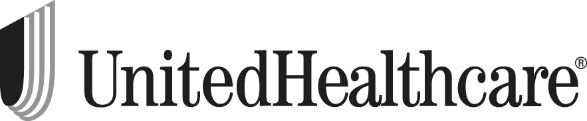 I, _ _ _ _ _ _ _ _ _ _ _ _ _ _ _ _ _ _ _ _ _ _ _ _ _ _ _ _ _ _ _ _ _ _ _ _ _ _ _ _ _ _ _ _ _ _ _ _ _ _, do hereby name Print the name of the member who is receiving the service or supply____________________________________________________________________________________	      	Print the name of the person who is being authorized to act on the member's behalfto act as my authorized representative in requesting (check all that apply)a complaint             an appeal               documentsfrom UnitedHealthcare regarding the above-noted service or proposed service.I understand and agree that:This authorization is voluntary;my health information may contain information created by other persons or entities including health care providers and may contain medical, pharmacy, dental, vision, mental health, substance abuse, HIV/AIDS, psychotherapy, reproductive, communicable disease and health care program information:I may not be denied treatment, payment for health care services, or enrollment or eligibility for health care benefits if I do not sign this form;my health information may be subject to re-disclosure by the recipient, and if the recipient is not a health plan or health care provider, the information may no longer be protected by the federal privacy regulation;this authorization will expire one year from the date I sign the authorization.  I may revoke this authorization at any time by notifying UnitedHealthcare in writing; however, the revocation will not have an effect on any actions taken prior to the date my revocation is received and processed.Member Name (please print)Date of BirthMember ID numberMember ID numberMember's Street AddressCity StatePhone Name of Individual/Company/Law Firm being designated as the authorized representativeName of Individual/Company/Law Firm being designated as the authorized representativeName of Individual/Company/Law Firm being designated as the authorized representativeName of Individual/Company/Law Firm being designated as the authorized representativeDesignated Representative's Address                             CityStatePhoneProvider of ServiceProvider of ServiceProvider of ServiceProvider of ServiceDate(s) of Service or Proposed ServiceDate(s) of Service or Proposed ServiceDate(s) of Service or Proposed ServiceDate(s) of Service or Proposed ServiceSignature of MemberDateIf person signing this authorization is not the member, describe relationship to the Member(i.e. Parent, Legal Representative)If person signing this authorization is not the member, describe relationship to the Member(i.e. Parent, Legal Representative)